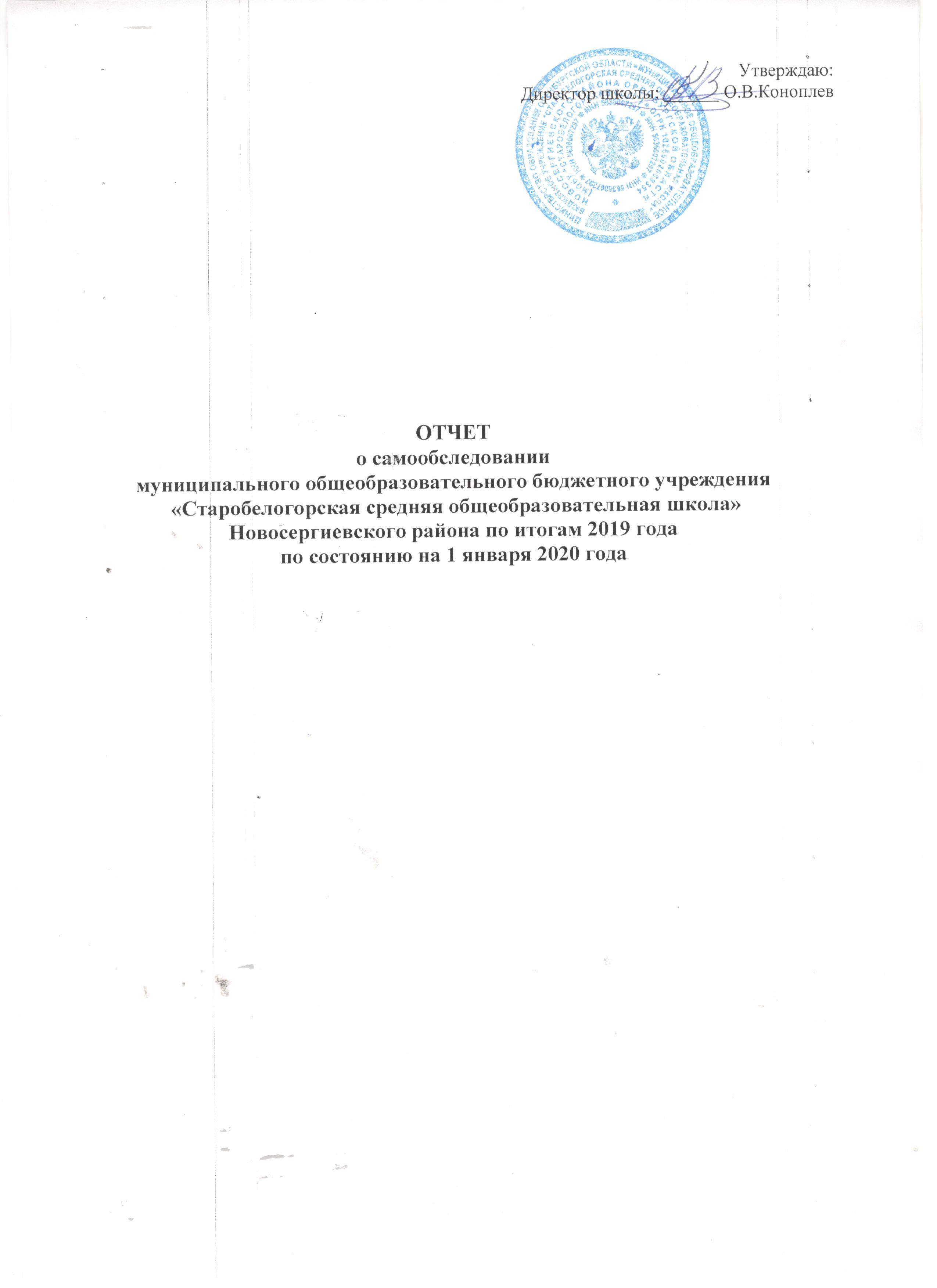 1.  АНАЛИТИЧЕСКАЯ  ЧАСТЬСамообследование за 2019 календарный год муниципального  общеобразовательного бюджетного  учреждения «Старобелогорская  средняя  проводилось в соответствии с Порядком проведения самообследования образовательной организацией, утвержденном в соответствии с письмом Управления по надзору и контролю в сфере образования МОН КБР от 26.02.2018г №22-01-13/1316, с учетом изменений Порядка проведения  самообследования образовательной организации, утверждённый приказом Министерства образования и науки   РФ от 14 декабря 2017 года №1218.  Самообследование   проводится   ежегодно   за   предшествующий самообследованию календарный год в форме анализа. При самообследовании дается оценка содержания образования и образовательной деятельности МОБУ «Старобелогорская СОШ», оцениваются условия  реализации  основной образовательной программы, а также  результаты реализации основной образовательной программы.      В своей деятельности МОБУ «Старобелогорская СОШ» руководствуется Конституцией Российской Федерации, Федеральным Законом «Об образовании в Российской Федерации»от 29 декабря 2012 г. № 273-ФЗ нормативными актами Министерства образования и науки Российской Федерации и Министерства образования, Уставом школы.      Деятельность школы осуществляется исходя из принципа неукоснительного соблюдения законных прав всех субъектов учебно-воспитательной деятельности. Образовательное учреждение стремится к максимальному учету потребностей и склонностей обучающихся, интересов родителей в целях наиболее полного удовлетворения запросов указанных категорий потребителей образовательных услуг. В школе уделяется приоритетное внимание решению вопросов создания комфортных условий образовательной деятельности.       Основной целью работы школы является развитие творческой компетентности личности как средство формирования прочных знаний, повышения интереса к познанию, подготовки обучающихся к жизни в социуме.1.1. Общие сведения об общеобразовательной организации1.2. Управление образовательным учреждением    Управление в МОБУ «Старобелогорская средняя общеобразовательная школа» осуществляется на основе Федерального закона «Об образовании в Российской  Федерации»,  Устава  школы  и  локальных  актов,  сотрудничества педагогического, ученического и родительского коллективов.  Цель  управления  школой  заключается  в  формировании  современного образовательного пространства школьной организации, способствующего обеспечению равных  и  всесторонних  возможностей  для  полноценного  образования,  воспитания,  развития каждого участника образовательной деятельности.   Управляющая система школы представлена персональными (директор, заместители директора,  учителя,  классные  руководители)  и коллегиальными  органами  управления.      Управляющая система школы реализует в своей деятельности принципы научности, целенаправленности,  плановости,  систематичности,  перспективности,  единства требований, оптимальности и объективности.       Управление  школой   осуществляет  директор  школы,  в соответствии с действующим законодательством,  которому  подчиняется  трудовой коллектив в целом.       Административные обязанности распределены согласно Уставу, штатному расписанию, четко распределены функциональные обязанности согласно квалификационным характеристикам.Органы управления  образовательным учреждением:Общее собрание  трудового коллектива школыПедагогический совет  Совет школыУченическое самоуправлениеВсе перечисленные структуры совместными усилиями решают основные задачи образовательного учреждения и соответствуют Уставу  МОБУ «Старобелогорская СОШ».      Организация управления образовательного учреждения соответствует уставным  требованиям. Собственные нормативные и организационно-распорядительные документации соответствуют действующему законодательству и Уставу. Ведущим  принципом  управления  является  согласование  интересов  субъектов образовательной деятельности: обучающихся, родителей, учителей на основе открытости    и  ответственности  всех  субъектов  образовательного процесса за образовательные результаты. 2. ОРГАНИЗАЦИЯ И СОДЕРЖАНИЕ ОБРАЗОВАТЕЛЬНОЙ ДЕЯТЕЛЬНОСТИ   Образовательная программа и учебный план на каждый учебный год предусматривают выполнение государственной функции школы – обеспечение базового среднего общего образования и развитие ребёнка в процессе обучения.Учебный план муниципального общеобразовательного бюджетного учреждения «Старобелогорская средняя общеобразовательная школа», фиксирует общий объем нагрузки, максимальный объём аудиторной нагрузки обучающихся, состав и структуру предметных областей, распределяет учебное время, отводимое на их освоение по классам и учебным предметам.    Учебный план является основным организационным механизмом реализации образовательной программы.   Учебный план для 1-4 классов составлен на основе требований ФГОС НОО,  5-9 классов составлен на основе требовании ФГОС ООО, 10-11 классы составлен на основе требований СОО. Учебный план основного общего образования обеспечивает введение в действие и реализацию требований ФГОС основного общего образования в 5-9 классах, определяет общий объем нагрузки и максимальный объем аудиторной нагрузки обучающихся, состав и структуру обязательных предметных областей по классам. Учебный план  10-11 классов  составленна основе требований ООО и СОО.Учебный план  МОБУ  «Старобелогорская СОШ» предусматривает: 4-летний срок освоения образовательных программ начального общего образования для 1 – 4 классов; 5-летний срок освоения образовательных программ основного общего образования для 5 – 9 классов; 2-летний срок освоения образовательных программ среднего общего образования 10 – 11 классов.     В МОБУ  «Старобелогорская СОШ»  разработаны  Образовательные  программы,  целью реализации которых является обеспечение выполнения требований стандартов образования.    В течение 2019 года педагогический коллектив школы прилагал значительные усилия для того, чтобы обучающиеся успешно освоили государственный образовательный стандарт, особенно много внимания уделялось учащимся 1-9-х классов, которые обучались по ФГОС второго поколения. Обучение в начальной школе ведется по традиционной программе «Школа России». Все программы утверждены Министерством образования РФ и в полной мере соответствуют достижению прочного усвоения базовых знаний в соответствии с имеющимися стандартами образования. Важный показатель результативности образования – это качество знаний. Качество образовательной деятельности – один из показателей работы всего педагогического коллектива по вопросу развития мотивационной сферы обучающихся, их возможностей, способностей. Применяя в своей работе разноуровневые и разнообразные формы обучения,  инновационные образовательные технологии, учителя создали все необходимые условия для обучения детей с разными способностями, с разной степенью освоения учебного материала. Качество образовательной деятельности школы в течение года отслеживалась по результатам проводимых контрольных работ, итогам учебных четвертей и учебного года. Образовательная деятельность в   школы носила характер системности, открытости. Это позволяло учащимся и родителям постоянно получать информацию о результатах проводимых контрольных работ.2.1.Сведения о численности обучающихся за три годаКонтингент обучающихся и его структура на конец 2019 годаКонтингент обучающихся стабилен, движение учащихся происходит по объективным причинам (переезд в другие населенные пункты) и не вносит дестабилизацию в процесс развития школы. Задача,  поставленная  перед  коллективом  педагогов  по  увеличению  контингента учащихся в ОУ, решается. Общее количество детей стабильно по сравнению с прошлым годом.  Воспитательная работаВ соответствии с программой воспитательной работы в МБОУ «Старобелогорская СОШ» в 2018-2019 учебном году осуществлялась целенаправленная работа по реализации задач воспитательной работы. Современной школе приходится заниматься многими вопросами, от которых зависит решение разнообразных проблем. Главным вопросом является построение целостного образовательного процесса, необходимой составной частью которого является – воспитание.Перед педагогами школы в 2018-2019 учебном году стояли следующие задачи- Школьные традиции, создавая благоприятные условия для всестороннего развития личности учащихся.- Способствовать развитию ученического самоуправления. - Формировать активную гражданскую позицию и самосознание гражданина РФ.- Максимально вовлекать родителей в жизнь школы и привлекать их к реализациипрограммы развития.- Продолжить работу по предупреждению правонарушений и безнадзорности срединесовершеннолетних и, максимально привлекать детей группы “риска” к участию вжизни школы, класса.- Совершенствовать систему методической работы.- Повысить у учащихся интерес к внеклассной работе.Исходя из целей и задач воспитательной работы, были определены приоритетныминаправления воспитательной деятельности школы:Воспитывающая деятельность через различные формы и виды деятельности реализовывалась по направлениям:1.Гражданско-патриотическое воспитание2.Нравственное и духовное воспитание3.Воспитание положительного отношения к труду4.Интеллектуальное воспитание5.Здоровьесберегающее воспитание6.Социокультурное и медиакультурное воспитание7.Культуротворческое и эстетическое воспитание8.Правовое воспитание и культура безопасности9.Воспитание семейных ценностей10.Формирование коммуникативной культуры11.Экологическое воспитаниеБольшое значение мы придаем сохранению, поиску и созданию традиций школы:трудовых, спортивных, праздничных. Традиции - это то, чем сильна любая школа инаша, в том числе. Это то, что делает её родной и неповторимой, близкой для тех, кто вней учится, и тех, кто учит. В школе сформирован календарь традиционных творческихдел, основанных на принципах, идеях, взглядах воспитательной системыобразовательного учреждения.Все направления воспитательной работы позволяют осуществлять личностно-ориентированный подход в воспитании при одновременной массовости воспитательных мероприятий и стимулировать творческие способности учащихся во всех аспектах воспитательной работы. Мероприятия, проводимые в течение учебного года, позволяют привлечь к различным видам деятельности большое количество детей, что способствует развитию творческих способностей практически каждого ученика.Ключевые творческие дела - это основа организационно-массовой работы, те мероприятия, которые отражают традиции школы:-       Праздники «Первого» и «Последнего звонка»-Концерт ко Дню Учителя-  День самоуправления- День пожилых людей          -   Новогодняя ёлка-  Конкурсы «А, ну-ка парни!»           -  Конкурсы к 8 марта- Мероприятия в честь Дня ПобедыТрадиционные праздники проходят интересно с охватом практически всех учащихся.На празднике первого звонка выступают выпускники, всегда присутствуют гости. «Последний звонок» — яркое и значимое событие в жизни школы, праздник выпускников, на котором подводятся итоги школьной жизни. На торжественной линейке подводятся итоги прошедшего учебного года, награждаются ребята, отличившиеся в учёбе, спорте, общественной жизни школы. Вручаются  дипломы, грамоты, ценные подарки. В традиционных школьных мероприятиях участвуют все классы, но степень активности классов в жизни школы, естественно, разная. Это связано с работой классных руководителей, их желанием и умением организовать, зажечь детей, умением привлекать к участию в мероприятиях каждого ученика. Большое значение имеет сформированность классного коллектива, отношения между учениками в классе.1.Воспитание положительного отношения к труду.В течение года продолжалось дежурство в закрепленных за 5-11 классами кабинетах, дежурство по школе дежурных учителей и учеников 5 -11 классов. Еженедельно на общешкольной линейке подводились итоги дежурства по школе, назывались ученики, нарушавшие дисциплину.В школе в рамках месячника чистоты и порядка проведены трудовые операции «Где мы – там чисто!» по уборке территории, прилегающей к школе, и «Чистый кабинет» по уборке классных кабинетов.В летний период учащиеся 2-10 классов работали на пришкольном участке, на  уборке пришкольной территории.Волонтерское движение обучающихся, возглавляемое Пасечной Т.Н. участвовало в различных операциях «Ветеран живет рядом», «Салют ветеранам», «Рассвет», «Мы помним, мы гордимся». Выражение чуткого отношения ребят к людям проявилось не только в помощи по хозяйству, юные волонтеры оказывали им и моральную поддержку, поздравляли по случаю праздника, организовывали встречу с ветеранами войны.  2. Экологическое  воспитаниеВ нашей школе всероссийский экологический субботник стал традиционным и значимым событием, который посредством практических мероприятий способствует развитию и распространению экологической культуры обучающихся и формированию социально- ответственного подхода к деятельности у молодежи. Экологическое направление «Зелёный щит» помогает овладеть учащимся основами диалектико-материалистического понимания взаимосвязи между физико-географическими объектами, природой и обществом . Комплексный подход изучения родного края позволяет сформировать знания и умения учащихся, так как они создают проекты, участвую научно-практической конференции, выступают с докладами и проектами.Цели и задачи наших десантов — способствовать экологическому    воспитанию подрастающего поколения,  объединить инициативы учащихся, жителей села, органов государственной власти в деле охраны окружающей среды от последствий негативной деятельности человека, привлечь внимание общественности к проблеме обращения с отходами, оказывать реальную практическую помощь окружающей нас природе,  для создания благоприятных условий жизни нынешних и будущих поколений.Старшеклассники  помогают младшим участвовать  в операции «Скворечник» и  акции «Кормушка»3. Воспитание семейных ценностейАнализируя взаимодействие с родительской общественностью, можно отметить, что в школе созданы благоприятные условия для взаимодействия всех участников учебно-воспитательного процесса: детей, родителей, учителей, наблюдается качественное взаимодействие с родителями в интересах развития личности ребенка.Над укреплением связей между семьей и школой в целях установления единства воспитательного влияния на детей, привлечения родительской общественности к активному участию в жизни школы работают общешкольный и классные родительские комитеты.Проведен ряд внеклассных мероприятий по организации совместной общественно значимой деятельности и досуга родителей и обучающихся: новогодние праздники, открытое мероприятие «Праздник для мам» ко Дню матери организовал 6 кл, 23 февраля 2 кл под руководством Пасечной Т.Н.организовали «Встречу 3-х поколений; 8 Марта все классы подготовили праздничные поздравления своим мамам. Родители являются помощниками классных руководителей в организации походов, праздничных утренников, выпускных вечеров.Организовано педагогическое просвещение родителей по вопросам воспитания детей.Вот некоторые темы проведенного родительского лектория:1 класс - «О роли родителей в воспитании детей »2 класс - «Об итогах в учебе и внеурочной деятельности»3 класс - «Значение общения в развитии личностных качеств ребенка»4 класс - «Поделись улыбкою своей»5 класс - «Как помогать детям учиться»6 класс - «Мотивация учения у подростков»7 класс - « Об итогах четверти»9 класс - «Ознакомление с Положением об итоговой аттестации учащихся»10 класс - «О пропуске на ЕГЭ. Итоги диагностической работы»Был проведен концерты совместно с СДК и  с участием детей и педагогов, посвященный Дню пожилого человека, Дню матери, 8 марта, «День детства», «Обильный край, благословенный». В школе продолжается выявление и контроль семей, неудовлетворительно исполняющих родительские обязанности, им оказывалась посильная педагогическая поддержка. В социально опасном положении находилась одна многодетная семья (2 детей из  этой семьи обучаются в школе
, один ребенок посещает  дошкольную группу). Данная семья посещалась ежемесячно для проверки жилищно-бытовых условий и проведения бесед. Условия в семье для проживания детей были удовлетворительные. 3.Гражданско -  патриотическое воспитание.Стратегия патриотического воспитания в школе строится на организации и проведении мероприятий в рамках государственной программы «Патриотическое воспитание граждан Российской Федерации»,  общешкольного плана работы на 2018-2019 учебный год.Основой построения гражданско-патриотического воспитания школы сегодня является комплексная целевая программа по гражданско-патриотическому воспитанию школьников. Центральной идеей положенной в основу развития воспитывающей системы школы - принцип гражданско-патриотического воспитания обучающихся, развитие гражданской позиции выпускника, воспитание патриотов нашей Родины. Особое внимание в данном направлении уделяется юнармейскому движению. Проводились мероприятия  на тему «Конвенции о правах ребёнка» . Проводились лектории по изучению Конвенции о правах ребёнка, Конституции РФ, Устава школы, истории символов России, Оренбургской области. Школа принимала участие в акции «Я - гражданин России» (торжественное вручение паспортов в администрации района). Направление  «Патриот» - это систематическая и целенаправленная деятельность по формированию у школьников высокого патриотического сознания, чувства верности своему Отечеству, готовности выполнения гражданского долга и конституционных обязанностей по защите интересов Родины. Школьники организовывают походы по родному краю, встречи со старожилами, принимают активное участие в областной акции «Обелиск» по уходу за местами захоронения участников Великой Отечественной войны. В нашей школе на сегодняшний день работает музей, где созданы различные  экспозиции.На наш взгляд, именно совместная деятельность музея, проведение уроков истории в этом кабинете позволяет нам сформировать комплексную историческую, гражданскую и военно-патриотическую позицию наших воспитанников. Активисты школьного музея участвовали в различных районных, областных конкурсах, конференциях, викторинах, олимпиадах.Ежегодно, в мае, школой организуются гражданско – патриотические акции у памятника защитникам Отечества в с. Старобелогорка .Работа школьного музея - это совместное дело: обучающихся, родителей, представителей общественности.В настоящее время особую актуальность приобретает подготовка молодежи к военной службе в Вооружённых Силах – внеурочная деятельность «Юнармия»В течение прошедшего учебного года воспитанники военно-патриотического кружка приняли активное участие в районных и школьных соревнованиях по военно-прикладным дисциплинам. Наиболее значимыми из них была игра «Зарница»Торжественному  шествию на 9 Мая  Бессмертного полка мы придаем особое значение. Ведь они несут с собой отблеск Великой Победы и тесно сближают фронтовое поколение россиян с нынешним поколением - молодежью.Ежегодно воспитанники школы  несут Вахту Почетным караулом ( Пост №1) у памятника погибшим в годы ВОВ.Ко Дню Победы в классах всегда проводятся классные часы, посвященные Великой Отечественной войне. Ребята делают сообщения : герои–пионеры, герои- комсомольцы, герои войны , Сталинградская битва, 900-дней блокады Ленинграда и мн.др.  Ежегодно старшеклассники школы принимают активное участие в военнополевых сборах районаДля достижения целей и задач гражданского воспитания учащихся школы организуются празднование Дня Знаний, Дня учителя, Дня пожилого человека, Дня защиты детей, Дня героя Отечества, Дня Конституции, Дня    Государственного флага, Дня Здоровья, Дня защитника Отечества и др.В марте проведены  классные часы по теме « Профилактика экстремизма в молодежной среде» в 7, 10 классах4.Здоровьесберегающее воспитаниеРешение задачи воспитания здорового образа жизни было направлено на создание условий для сохранения здоровья, физического развития, воспитание негативного отношения к вредным привычкам. Для этого большое значение в школе уделялось воспитанию культуры здоровья и пропаганде здорового образа жизни. В школе были созданы условия для питания школьников, для занятий массовой физической культурой и спортом. Организованы спортивные кружки «Чемпион», «Баскетбол», «ОФП». Регулярно проводились внутришкольные соревнования по различным видам спорта. Также, с целью организации двигательного режима школьников, в течение года спортивный клуб «Тулпар» проводил спортивные праздник; соревнования по теннису, по лыжам, волейболу, «Веселые старты», « А ну-ка парни», и др. Проведены беседы с учениками по пропаганде ЗОЖ; участвовали в районных соревнованиях «Старты Надежд» , «Лыжня России», "кросс наций», эстафетах. Учащиеся постоянно участвовали в районных  мероприятиях, где занимали призовые места. Так, например, на уровне района наши учащиеся заняли призовые места по легкой атлетике. баскетболу. Здоровый образ жизни пропагандировался на классных часах и родительских собраниях, где велась работа по предупреждению употребления наркотиков и ПАВ, профилактика курения и т.д. В этом направлении проводились тематические классные часы о вреде курения, алкоголизма, наркомании и их последствиях. На школьном уровне прошла викторина «Мы выбираем жизнь» в рамках всемирного Дня борьбы со СПИДом, проводились соревнования «Быстрее! Выше! сильнее!»Коллектив школы продолжал работать над созданием благоприятных условий для сохранения и укрепления здоровья детей, над формированием у школьников и родителей устойчивой мотивации к здоровому образу жизни, обучением учащихся основам здорового образа жизни.На сохранение и укрепление здоровья обучающихся и формирование культуры здоровья, обеспечение рациональной организации двигательного режима обучающихся, нормального физического развития и двигательной подготовленности обучающихся направлена система физкультурно-оздоровительной работы в школе: утренняя зарядка, работа на уроках физкультуры, физкультминутки, спортивно-оздоровительные мероприятия в рамках школьной спартакиады. В этом учебном году в рамках спартакиады проведены День здоровья, Президентские состязания, зимнее многоборье, соревнования по минифутболу и хоккею,  спортивные конкурсы в трех возрастных группах.В летний период  47 учащихся школы отдохнули в пришкольном летнем лагере «Березка»5.Интеллектуальное  воспитание       Наша школа в течение всего учебного года  работает по подпрограмме «Одаренные дети», цель которой – выявление и развитие творческих способностей учащихся, развитие их интеллектуально-творческого потенциала. Банк данных  периодически  обновляется.
         В 2018 – 2019  учебном году  была  продолжена работа по развитию интеллектуальных способностей учащихся через творческую форму организации учебного процесса.  Особого внимания заслуживают такие формы внеклассной работыразвивающие занятия и защиту  проектов; предметные недели;  школьные и районные олимпиады; научно-практические конференции;  Для этого учителя школы широко используют на уроках и во внеурочное время различные методы - учащимся предлагаются творческие индивидуальные задания, что позволяет активизировать познавательную деятельность учащихся, расширять их знания по предмету. Учителя используют и разнообразные формы работы: ролевые тренинги, «мозговые штурмы», интеллектуальные марафоны.                 Создаются группы одаренных детей для выполнения ими творческих индивидуальных заданий. Формы и методы внеурочной работы позволяют выявлять и развивать одаренных учащихся через факультативы, кружки, конкурсы, олимпиады, а также через систему воспитательной работы.           Большая работа по развитию творческих способностей учащихся ведется во время проведения внеклассных мероприятий, особенно во время проведения интеллектуальных марафонов, предметных недель.           Внимания заслуживают такие формы внеклассной работы, как предметные викторины, конкурсы, активное участие обучающихся в различных конкурсах, фестивалях, соревнованиях  школьного, районного, областного и Всероссийского этапов        Стимулированием достижений  является награждение  обучающихся на общешкольной линейке, посвященной Последнему звонку, за успехи в обучении и активное участие в школьной жизни.Направленность дополнительного образованияСистема дополнительного образования в нашей школе представляет возможность заниматься разным возрастным группам, начиная с первоклассника и до учащихся старших классов. Работа всех кружков способствует развитию творческих, познавательных, физических способностейВ школе работают кружки: Основной целью и задачами этих кружков является расширение знаний и умений учащихся, развитие их творческих способностей, эстетического вкуса, инициативы, воспитание трудолюбия.Анализируя состояние занятости учащихся организованным досугом, можно отметить, что большинство учащихся школы занимаются в различных кружках, факультативах. Всего в кружках были заняты 100 %учащихся школы.Вывод:В следующем году необходимо увеличить количество объединений дополнительного образования и спортивные секции, так как система дополнительного образования занимает важное место в общей системе воспитательной работы школы.6.Ученик и его нравственность.Регулярно и в рамках месячника «Спешите делать добро» проводились классные часы нравственной направленности. При возникновении любых отклонений от нормы в поведении с детьми проводились разъяснительные беседы.Традиционно участвовали в  акции  «Дорога в школу», экологические акции «Чистое село - чистая Земля», уроки мужества,«Вахта Памяти».Традиционно школьники участвовали в концертах в ДК в День пожилых людей, 9 мая.8. Формирование коммуникативной культурыСистема воспитательной работы построена таким образом, чтобы учащиеся были всегда вовлечены во внеклассную деятельность, проводили досуг активно, что способствует всестороннему развитию личности каждого ребенка. В школе продолжилась работа органов ученического самоуправления . В его состав вошли представители классных коллективов с 8 по 10 класс, выбранные на классных собраниях. Возглавляли совет лидерская группа во главе с Батталовой Альфией.Основными целями и задачами школьного самоуправления являются:- становление воспитательной системы через формирование единого общешкольного коллектива;- приобщение личности к общешкольным ценностям, усвоение личность социальных норм через участие в общественной жизни школы;- создание условий для самовыражения, самоутверждения и реализации каждой личности через представление широкого выбора направлений и видов деятельности;- развитие творчества, инициативы, формирование активной преобразованной гражданской позиции школьников;- создание условий для развития отношений заботы друг о друге, о школе, о младших, взаимоуважение детей и взрослых.Заседания ученического совета проходили один раз в месяц. На заседаниях обсуждался план подготовки и проведения мероприятий, анализ общешкольных ключевых дел, подводились итоги рейтинга общественной активности классов по четвертям.Крупными делами, проведённым ученическим советом стали:- День самоуправления (День учителя);- День матери;- Новый Год;- мероприятия в рамках месячника оборонно-массовой и военно-патриотической работы;- День защитника Отечества;- 8 Марта;- «День Детства»- «Последний звонок»;Анализ анкетирования по итогам воспитательной работы, проведённого в классах показал, что ученики оценивают деятельность Совета старшеклассников удовлетворительно. В каждом классе выбран актив класса, который организует дежурство по классу и школе, помогает классному руководителю в проведении внеклассных мероприятий, организации школьных праздников, «огоньков».Продолжалась работа по организации ученического самоуправления.Ученический совет школы активизировал самостоятельную творческую деятельность учащихся и реализовывал их право на участие в управлении образовательным учреждением.В этом учебном году по инициативе Ученического совета в школе создано волонтерское движение «Дорогою добра» с целью воспитания у учащихся высоких нравственных качеств путём пропаганды идей добровольчества на благо общества и привлечения учащихся к решению социально значимых проблем (через участие в социальных, экологических, гуманитарных, культурно-образовательных и др. проектах и программах).Отрядом волонтеров проведены:-Акция «Помоги ребенку»-Весенняя неделя добраВ школе работает детско-юношеское объединение «Юнармия».По инициативе ученического Совета организовывались и проверялись дежурства пошколе и рейды по проверке внешнего вида.Также следует отметить, что в классах ученическое самоуправление носит зачастую формальный характер, следует по-прежнему уделять особое внимание работе в данном направлении.  Необходимо организовать учёбу актива и ввести систему планёрок актива в следующем учебном году. Требует доработки система дежурства классов по школе. Необходимо особое поощрение лучшему классу по итогам дежурства по школе.9. Трудовое и профориентационное направление Задачей трудового и профориентационного воспитания было: -воспитание труженика, созидателя; -помощь ученикам в профессиональном самоопределении. С этой целью были проведены следующие мероприятия: - Беседы на тему: «Кем я хочу быть?». - Классные часы в 9 и 10 классах о правилах поступающих. - Встречи с выпускниками Организованно дежурство по школе 5-10 классов. Работа на приусадебном участке, здесь посажен картофель, свекла, тыква, морковь, лук и зелень. В целом, проведение традиционных мероприятий трудового воспитания способствовало развитию активной жизненной позиции, бережного отношения к школьному имуществу и окружающему миру.Мониторинг участия в районных, региональных мероприятиях, акцияхДля формирования «имиджа» школы, обмена опытом, выхода учеников школы на более высокий уровень особое значение имеет участие во внешкольных конкурсах. Ребята, которые принимают участие в этих конкурсах, приобретают новые навыки и умения и получают возможность проявить свои таланты за пределами школы, что зачастую положительно сказывается на их дальнейшем творческом росте. В этом учебном году ученики школы активно и результативно приняли участие в 16 муниципальных, областных   конкурсных мероприятиях, достижения в самых значимых мероприятиях:Профилактика правонарушений среди учащихсяС начала учебного года: 1 семья поставлена на учет КДН (Забирова А.А.) ,один учащийся в ПДН.(Миннибаев Альберт,2003 г.р.), КДН и ЗП 1 учащийся (Забиров Рамиль,2003 г.р.)Велась работа по профилактике правонарушений. Организована занятость учащихся во внеурочное время; велся учет учащихся, замеченных в употреблении спиртных напитков и табачных изделий; контроль посещения учебных занятий, контроль семей социального риска.Школьники приняли участие в районном конкурсе социальных плакатов «Я имею право». В школе проведен месячник по профилактике правонарушений.Члены Совета по профилактике правонарушений и безнадзорности постоянно работали с детьми, поведение которых не соответствует нормам.Была организована взаимосвязь с участковым уполномоченным полиции.  Пропусков без уважительной причины учащихся не было.Таким образом, основные цели и задачи, поставленные в этом учебном году, были выполнены успешно. Сотрудничая с классными руководителями учеников, определены задачи для работы в классных коллективах на следующий год: продолжать воспитывать в детях такие качества, как формировать устойчивое эмоциональное развитие - веру в себя, свои силы; развивать творческие способности; воспитывать комммуникативные и познавательные качества. Работа детских общественных организаций осуществлялась не системно: проводились линейки, сборы, мероприятия к памятным датам, ребята участвовали в районных делах, фестивалях, конкурсах. ДГ «Лучик» участвовали в следующие мероприятиях: Торжественная линейка, посвященная началу учебного года. День Знаний, День Здоровья. Успешно прошла выставка  и ярмарка «Дары осени». Принимали активное участие в проведении Дня учителя.. Акция «Осторожно, веточки», беседа на экологическую тему «Помни, что ты природы частица, береги и зверя, и птицу», конкурс книжек-малышек в рисунках на тему творчества С.Т.Аксакова, акция «Каждой пичужке – своя кормушка», конкурс рисунков «Мой папа - самый лучший».Во всех классах прошли мероприятия ко Дню матери и праздничная общешкольная линейка для 1 – 10классов. Ребята принимали активное участие в праздновании  новогодних мероприятий. Принимали активное участие в конкурсном движении, целью которых являлось: создание условий для воспитания у учащихся младших классов чувства любви к родному краю, приобщение их к делам на пользу и радость окружающим людям, для сохранения и укрепления их здоровья, для развития творческих способностей. С особым вниманием и ответственностью ребята готовились к традиционным праздникам: День родной школы, Новый год. Выполняли задания и участвовали в конкурсах: конкурс фоторабот «Сохраним природу во имя жизни на Земле!», патриотическая акция «Георгиевская ленточка», операция «Рассвет», операция «Рядом с нами живут одинокие люди» - помощь престарелым, труженикам тыла, ветеранам. Участвовали в выборах Детской общественной Правовой палаты XI созыва и итоговом Сборе РДОО «Искра» и Детской Правовой Палаты. Первичная организация РСМ В течение года ребята активно работали по традиционным областным программам: «Школьники и наука» - районная НПК, Всероссийская олимпиада школьников, игры клуба Эрудит»; «Свой голос» - ёлка Главы района; «Патриот» - «А ну-ка, парни!», «Застава», «Зарница», акции «Георгиевская ленточка», «Свеча памяти», «Вахта памяти»; «Спасибо, нет» - акции «Молодёжь за ЗОЖ», «Стоп ВИЧ!», Особое место в работе занимала волонтёрская деятельность: организация молодёжных районных мероприятий; «День добрых дел» и другие В целом поставленные в 2018-2019 учебном году задачи можно считать решенными, цель достигнутой.. Однако есть проблемы, над которыми предстоит работать: - отсутствие желания передавать свой опыт работы классных руководителей со стажем; - недостаточно организовано взаимопосещение часов общения и мероприятий; - в работе преобладают традиционные виды и формы работы с детьми и родителями; - имеет место формальное отношение к работе в объединениях ДО; - низкий культурно-эстетический уровень классных мероприятий; - недостаток общешкольных досуговых мероприятий для учащихся.ВыводыИсходя из анализа воспитательной работы, следует отметить, что в целом работу по решению поставленных задач и целей в 2019-2020 учебном году можно считать удовлетворительной. На основе анализа можно сформулировать задачи на будущий учебный год:Задачи на новый учебный год:1. Формировать гражданско-патриотическое сознание, развивать чувства сопричастности к истории малой Родины. Усилить работу по формированию у детей нравственной и правовой культуры.2 Совершенствовать систему воспитательной работы коллективах. Приобщение школьников к ведущим духовным ценностям своего народа, к его национальной культуре, языку, традициям и обычаям. 3 Воспитывать активную жизненную позицию проектную деятельность. Активизировать работу по участию детей в конкурсах, фестивалях, смотрах разного уровня. 4. Изучить новые формы работы с учащимися и родителями5. Продолжить развитие системы  внеурочную деятельность учащихся, изучать и создавать привлекательные для родителей и учеников формы учебы и досуга.6. Повысить роль ученического самоуправления в жизнедеятельности школы класса, развивать у ребят самостоятельность, инициативу, стремление к самообразованию, саморазвитию, самоуправлению, способности к успешной социализации в обществе и культуру межличностных отношений, ответственное отношение к делу. Создать условия для самореализации личности каждого учащегося.7. Усилить роль семьи в воспитании детей и привлечение родителей к организации учебно-воспитательного процесса8. Продолжить работу, направленную на сохранение и укрепление здоровья обучающихся, привитие им навыков здорового образа жизни, на профилактику правонарушений, преступлений несовершеннолетними3. КАЧЕСТВО ПОДГОТОВКИ ВЫПУСКНИКОВ И ОБУЧАЮЩИХСЯ3.1.Результаты образовательной деятельности     В 2018-19 учебном году в школе  в соответствии с лицензией реализовывались основные образовательные программы начального, основного и среднего общего образования. Школа реализовывала образовательные программы по уровням образования: начального общего образования (НОО) (1 – 4 классы) –  4 классов;основного общего образования (ООО) (5 – 9 классы) – 5 классов;среднего общего образования (СОО)(10 –11 классы) – 1 класс      В ходе мониторинга успеваемости классов в целом по классам, параллелям,  анализа уровня промежуточной и итоговой  аттестации по предметам за истекший год определены: - показатели успеваемости, - выявлены качество и уровень обученности по основным предметам в классах. Статистика показателей за 2017-2018 учебный годПриведенная статистика показывает, что положительная динамика успешного освоения основных образовательных программ сохраняется.За первое полугодие 2019-2020 учебного года:Выполнение образовательных программОбразовательные программы соответствовали статусу школы и носили типовой образовательный уровень. Программно-методическое обеспечение отвечало требованиям учебного плана и заявленным программам.Общие требования к программам, заложенные в календарно-тематическом планировании, выполнены всеми учителями. Образовательная деятельность носила характер  системности, открытости, что позволило обучающимся и родителям постоянно владеть информацией о результативности обучения, знакомиться с рейтинговой картой школы, результатами проводимых мониторингов.Темы уроков, записанные в журналах, и сроки проведения занятий, в основном соответствуют планированию. По некоторым предметам, в течение учебных четвертей,  имелись отступления, но это, в основном, было связано с региональными праздничными днями. В таком случае планы корректировались и выполнялись.  При прохождении программ  выполнена теоретическая и практическая часть. Учителями проводились  экскурсии, практические занятия, лабораторные, контрольные работы, проектные задания, тестовые работы, работы творческого характера. Многие учителя школы на  своих уроках широко применяют ИКТ, Интернет-ресурсы, что позволяет активизировать познавательную деятельность учащихся.3.2.Сведения об участии выпускников в государственной итоговой аттестациив 2019 году     В  школе ведется целенаправленная, систематическая подготовка участников образовательной деятельности к ГИА. В соответствии с нормативно-правовыми документами по организации и проведению ГИА, разрабатывался план мероприятий по  подготовки учащихся  к ГИА, который выполнялся в течение учебного года. Итоговая аттестация выпускников осуществлялась в соответствии с расписанием  Рособрнадзора.    Учащиеся, родители, педагогический коллектив были ознакомлены с нормативно-правовой базой, порядком проведения экзаменов в  форме  ОГЭ, ЕГЭ на инструктивно-методических совещаниях, родительских собраниях, индивидуальных консультациях в соответствии с Порядком проведения государственной итоговой  аттестации, Положением о проведении основного государственного экзамена  и  единого государственного экзамена.Государственную итоговую аттестацию прошли 3 выпускников 9 класса. Итоговая аттестация выпускников   прошла  без  нарушений.Основное общее образование (9 класс) Выпускники  9 класса сдавали два обязательных экзамена:  русский язык и математику и два обязательных экзамена по выбору.  Государственная итоговая аттестация выпускников 9 класса осуществлялась (кроме обязательных предметов)  по следующим учебным предметам:Обществознание – 3 человек;География – 3 человека;    Все выпускники 9 класса успешно прошли Государственную итоговую аттестацию и показали  100 % качества знаний по русскому языку , 33 %-качество знаний по математике. Неудовлетворительных результатов нет.          Полученные результаты государственной итоговой аттестации выпускников 9 класса  показывают положительную динамику в качественном выполнении экзаменационных работ по предметам. Это свидетельствует об эффективной деятельности педагогического коллектива, включающей в себя проведение инструктивных совещаний, родительских собраний, консультаций, организацию дополнительных занятий. В течение учебного года проводились пробные экзамены по математике, русскому языку и предметам по выбору учащихся. В рамках ВШК отслеживались результаты контрольных работ по этим предметам.   Выводы:Все обучающиеся 9 класса успешно прошли государственную итоговую аттестацию в 2019 году.  Успеваемость по школе по результатам ОГЭ составила 100%. Все выпускники получили аттестаты об образовании..3.3. Участие обучающихся  в  мероприятиях интеллектуальной направленности  (предметные  олимпиады, конкурсы, турниры, научно-исследовательские конференции).        В целях повышения мотивации к обучению и развития интеллектуальных, коммуникативных и творческих способностей в школе усилия  педагогического коллектива в 2018- 2019 учебном году  были направлены  на создание условий для  развития  каждого обучающегося  как ответственной  и творческой личности,  на повышение образовательного потенциала  учителей и обучающихся.Этому способствовало:-развитие практических  умений и приобретение навыков  обучающихся на уроках  и занятиях  по дополнительному образованию при реализации  - программы «Одаренные дети»;-активное участие школьников в олимпиадах, научно-практических конференциях, творческих  конкурсах,  фестивалях;-повышение квалификации учителей;-участие учителей в творческих  конкурсах и научно-практических конференциях;-публикации лучших методических разработок;-аттестация педагогических кадров. Анализ участия обучающихся  МОБУ «Старобелогорская СОШ» в муниципальном этапе всероссийской олимпиады школьников в 2018- 2019 учебном году показывает, что на муниципальном  этапе получили 1 призовое место. Что на 33 % ниже прошлогодних показателей.Результаты участия МОБУ «Старобелогорская СОШ» в районной олимпиаде в 2018-2019учебном году.3.4.Общая информация о трудоустройстве выпускников МОБУ «Старобелогрская СОШ» в 2019 г.3.4.1. Основное общее образование 3.5.Оценка функционирования внутренней системы оценки качества образованияВ школе утверждено положение о внутренней системе оценки качества образования . По итогам анкетирования в 2018 году выявлено, что уровень метапредметных результатов соответствует среднему уровню сформированности, личностных результатов- высокому уровню. В результате анкетирования 2018 года выявлено, что количество родителей, которые удовлетворены качеством образования в школе -87%, количество обучающихся, удовлетворенных образовательным процессом-92%.4. КАДРОВОЕ ОБЕСПЕЧЕНИЕ ОБРАЗОВАТЕЛЬНОЙ ДЕЯТЕЛЬНОСТИ 4.1.       Характеристика педагогических  кадров4.2.       Характеристика административно-управленческого персонала      Педагогический коллектив эффективно работает по созданию условий для развития индивидуальной способности каждой личности, формированию информационно-коммуникативной и социальной компетентности учащихся, сохранению физического и психического здоровья, готовности школьников к продолжению образования после окончания школы, их конкурентоспособности на рынке труда.4.3.Учебно-методическое обеспечение    По всем предметам учебного плана разработаны рабочие программы. Рабочие программы рассмотрены на заседаниях школьных методических объединений и утверждены директором школы. Структура рабочих программ соответствует требованиям федеральных государственных образовательных стандартов начального общего, основного общего, государственных образовательных стандартов основного общего, среднего общего образования.Преподавание всех учебных дисциплин обеспечено учебно-методическими комплексами.В школе имеется собственная библиотека, в котором имеется 1 компьютер для работы обучающихся и педагогов.Общий фонд библиотеки составляет 2453экз., в т.ч.  школьных учебников – 727 экз.     4.4. Психолого-педагогические условия      В школе организовано психолого-педагогическое сопровождение реализации основной образовательной программы: -формирование и развитие психолого-педагогической компетентности обучающихся, педагогических и административных работников,  родительской общественности; -вариативность форм психолого-педагогического сопровождения участников образовательных отношений (профилактика, диагностика, консультирование, коррекционная работа, развивающая работа, просвещение). Педагог-психолог: Коноплева Л.Р. 5. МАТЕРИАЛЬНО-ТЕХНИЧЕСКОЕ ОБЕСПЕЧЕНИЕ ОБРАЗОВАТЕЛЬНОЙ ДЕЯТЕЛЬНОСТИ5.1.Материально-технические условия    Материально-технические условия позволяют реализовывать основную образовательную программу начального общего образования, основного общего образования, среднего общего образованияи обеспечивают: 1) возможность достижения обучающимися установленных ФГОС требований к результатам освоения основной образовательной программы начального общего образования и основного общего образования, среднего общего2) соблюдение: -санитарно-гигиенических норм образовательной деятельности (требования к водоснабжению, канализации, освещению, воздушно-тепловому режиму);-санитарно-бытовых условий (имеются:  гардеробы для обучающихся, санузлы, места личной  гигиены); 3) возможность для беспрепятственного доступа обучающихся с ограниченными возможностями здоровья к объектам инфраструктуры образовательного учреждения.       Материально-техническая база соответствует действующим санитарным и противопожарным нормам, нормам охраны труда работников организаций, осуществляющих образовательную деятельность, нормам, предъявляемым к: территории организации; зданию школы.Школа располагается в  1-этажном здании. Территория школы огорожена по периметру. Общая площадь земельного участка, занятого под школу составляет 3.75 га. По всей площади посажены деревья и кустарники. Во дворе школы находится  спортивная площадка. Материально-техническая база находится в удовлетворительном состоянии и включает в себя 13 учебных кабинетов, оснащенных учебной мебелью и оборудованием, методический кабинет, спортивный зал,  комбинированная мастерская,  библиотека. Имеется столовая, в которой дети получают бесплатные горячие завтраки и обеды. Развитие материально-технической базы в соответствии с поставленными задачами, происходило за счёт бюджетных средств. Педагогами школы проведена большая работа по оборудованию учебных кабинетов стендами, раздаточным и наглядным материалом. Библиотека пополнилась новыми учебниками. Проведен косметический ремонт классных кабинетов, коридоров и спортивного зала. Проводился ремонт ограждения территории школы.     Анализ раздела плана укрепления материально-технической базы школы показывает, что все его пункты выполнены.Анализ ведения финансовых расчётов по целевому использованию бюджетных средств показывает их прямое назначение, т.е. нарушений в этом направлении нет.Были проведены мероприятия по укреплению материальной базы школы, что позволяет создать лучшие условия для учебно-воспитательного процесса в школеВ течение учебного года в школе проводился текущий и косметический ремонт зданий школы:Укрепление материальной базы школы всегда было, делом первостепенной важности и всегда  имеется недостаток в материальных средствах.Общая финансовая стратегия школы: разумное расходование собственных и привлечение средств с целью развития учреждения, повышения заработной платы работников. Все решения по укреплению материально-технической базы школы были согласованы с  советом школы и одобрены его членами. Пополнение  учебного оборудования, технических средств, новых современных технологий позволяет повысить качество образования учащихся.            Бюджетное финансирование не покрывает всех финансовых нужд школы, поэтому определяются приоритеты и задачи решаются постепенно. Основные расходы были направлены на заработную плату работников школы  и начисления на нее, коммунальные   услуги, интернет услуги, питание обучающихся. 5.2. Условия, обеспечивающие безопасность образовательной среды  Безопасность ОУ является приоритетной в деятельности администрации школы и педагогического коллектива. Объектом этой деятельности являются: охрана труда, правила техники безопасности, гражданская оборона, меры по предупреждению террористических актов и контроля соблюдения требований охраны труда. Безопасность ОУ включает все виды безопасности, в том числе: пожарную, электрическую, опасность, связанную с техническим состоянием среды обитания.   Реальные   условия   современной   жизни   подтверждают несомненную актуальность изучения и обеспечения безопасности. Комплексная безопасность школы достигается в процессе осуществления следующих основных мер и мероприятий:контроль и обеспечение состояния безопасности для своевременного обнаружения и предотвращения опасных проявлений и ситуаций;осуществление пожарного надзора, в школе установлена система автоматической пожарной сигнализации;организация пропускного режима, исключающего несанкционированное проникновение на объект граждан и техники;      Плановая работа по антитеррористической защищенности ведется на основе разработанного Паспорта безопасности. Допуск без ограничений на территорию школы разрешается автомобильному транспорту экстренных аварийных служб, скорой медицинской помощи, пожарной охраны, управления ЧС и ПБ, управления внутренних дел, газовой службы, ЖКХ, электросетей при выводе их из строя. В школе имеется тревожно- вызывная сигнализация, представляющая собой стационарную кнопку тревожной сигнализации, оборудованную в кабинете зам.директора по УВР. Эта сигнализация предназначена для скрытого и экстренного вызова группы задержания вневедомственной охраны и группы немедленного реагирования. Она находится в рабочем состоянии постоянно и еженедельно проверяется сотрудниками школы, отвечающими за безопасность, с обязательной регистрацией в журналеПо результатам динамического наблюдения за здоровьем детей выявлено снижение  заболеваемости учащихся ОРВИ и гриппом.Просветительская работа по формированию ценностного отношения к здоровью в школе ведется по разным направлениям. Это серии классных часов «Мыза ЗОЖ», «Уроки безопасности». 	Ежегодно проводятся медицинские осмотры детей и работников школы, Дни здоровья, традиционные мероприятия, физкультминутки, спортивные соревнования, тематические классные часы и многое другое.	Организованы спортивные секции,  проводились  соревнования «Веселые старты». Учащиеся постоянно участвовали в районных соревнованиях и турнирах по футболу, легкой атлетики, занимая призовые места. Доля сотрудников, прошедших обучение и проверку знаний по охране труда – 100%,  прошедших курсы по первой медицинской помощи- 100% учителей. В 2019 году доля травматизма обучающихся  во время пребывания в школе составила  0% ,  случаев дорожно-транспортного травматизма  не было.Показатели деятельности общеобразовательной организации, подлежащей самообследованию (утв. приказом Министерства образования и науки РФ от 10 декабря 2013 г. N 1324) Данные приведены по состоянию на 29.12.2019гАнализ показателей указывает на то, что МОБУ «Старобелогорская СОШ» имеет достаточную инфраструктуру, которая соответствует требованиям СанПиН 2.4.2.2821-10 «Санитарно-эпидемиологические требования к условиям и организации обучения в общеобразовательных учреждениях» и позволяет реализовать образовательные программы в полном объеме в соответствии с ФГОС общего образования.Школа укомплектована достаточным количеством педагогических и иных работников, которые имеют высокую квалификацию и регулярно проходят повышение квалификации, что позволяет обеспечивать стабильных качественных результатов образовательных достижений обучающихся.1. Наименование ОУ в соответствии с УставомМуниципальное общеобразовательное бюджетное учреждение «Старобелогорская  средняя общеобразовательная школа» Новосергиевского района Оренбургской области2. Юридический адрес461221, Россия, Оренбургская область, Новосергиевский район, с.  Старобелогорка, ул.  Левобережная, д. 25 3. Телефон, адрес электронной почты, адрес официального сайта в сети «Интернет»8-353-3996425 belagorka@yandex.ru4. УчредительМКУ «Отдел образования муниципального образования «Новосергиевский район Оренбургской области», улКраснопартизанская д 45 , 835339211745. Администрация:директор     заместитель директора по УВР Коноплев Олег ВасильевичПасечная Татьяна Николаевна6.Устав(новая редакция)УтвержденныйМКУ «Отдела Образования администрации МО Новосергиевского района Оренбургской области» Приложение к приказу №  35  от  10февраля  2015 г.7. Лицензия № 2341 от 30.12.2015г Серия 56Л01 №00043178. Свидетельство о государственной аккредитации  № 2043 от 10.10.2016 до 28.02.202556А01 № 00037079. Образовательные программы ОУ (по лицензии) 1. Дошкольное образование;2. Начальное общее образование;3. Основное общее образование;4. Среднее общее образование10. Органы самоуправленияОбщее собрание  трудового коллектива школыПедагогический советСовет  школыУченическое самоуправление Уровень образования2017год2017год201820182019Уровень образованияКол-во классовКол-во обучающихсяКол-во классовКол-во обучающихсяКол-во классовКол-во обучающихсяНОО426419416ООО525526529СОО261211итого115711471046КлассыКоличествоклассовВ них обучаетсяПо общеобразовательным программам По программам адаптированного обучения11442144314314133 итого4151415166611010711181449188итого52926010111110итого1110ВСЕГО1047461НаправленияНазванияСпортивно-оздоровительноеЮИДСпортивно-оздоровительноеРазговоры о правильном питанииСпортивно-оздоровительноеБаскетболСпортивно-оздоровительноеОФПСпортивно-оздоровительноеЧемпионОбщеинтеллектуальноеОсновы смыслового чтенияОбщеинтеллектуальноеУстный счетОбщеинтеллектуальноеВеселая кисточкаОбщеинтеллектуальноеПочемучкаОбщеинтеллектуальноеНачинаем говорить на немецкомОбщеинтеллектуальноеКомпьютерная графикаОбщеинтеллектуальноеШахматыСоциальноеПатриотСоциальноеМузейДуховно-нравственноеДуховно-нравственноеМоё ОренбуржьеОбщекультурноеВокалШкольный театрИскраИТОГО18№Параметры статистики2015-20162016-20172017-20182018-20191Кол-во учащихся обучающихся на конец года595747481Начальная школа232623191Основная школа312519271Средняя школа56522Кол-во учеников, оставленных на повторное обучение00002Начальная школа00002Основная школа00002Средняя школа00003Окончили школу с аттестатом особого образца03003Основная школа30103Средняя школа00101кл.2кл.3кл.4кл.5кл.6 кл.7 кл.8кл.9 кл.10кл.11 кл.По ОУУспевают44436101481047На «4» и «5»232461221020% успеваемости1001001001001001001001001000100% качества знаний507566666005025100050ПредметКол–во учащихся        Получили оценку        Получили оценку        Получили оценку        Получили оценкуПредметКол–во учащихся5432Русский язык32100Математика30120География32100Обществознание      31200№ФИ ученикапредметместоклассучитель1Коноплев АндрейОБЖпризер10Коноплев О.В.НаименованиеКоличество Окончили 9-й класс3Продолжили обучение в 10 классе1( 33%)Продолжили обучение в системе СПО2( 66%)Не обучается ( по инвалидности и достижении 18 лет) 0Переход в другую школу (в лицей для одаренных)0(0%)Кол-во%Общее количество работников ОУ (все работники)26100Всего педагогических работников12100Учителя, ведущие уроки 1192Учителя с высшим образованиемиз них:982с высшим педагогическим9100с высшим (не педагогическим), прошедшие переподготовку00Педагогические работники, прошедшие курсы повышения квалификации за последние 3 года (физические лица)                   из них:12100по ФГОС982Учителя, аттестованные на квалификационные категории (всего):из них:  на высшую квалификационную категорию19            на первую квалификационную категорию866            на  соответствие занимаемой должности325КоличествоАдминистративно-управленческий персонал (физические лица) (всего) 3Административно-управленческий персонал (штатные единицы) (всего)2Административно-управленческий персонал, имеющий специальное образование (менеджмент)3Административно-управленческий персонал, получивший или повысивший квалификацию в области менеджмента за последние 3 лет (физические лица)2Административно-управленческий персонал, ведущий учебные часы3N п/пПоказателиЕдиница измерения1.Образовательная деятельность1.1Общая численность учащихся47 человека1.2Численность учащихся по образовательной программе начального общего образования19 человек1.3Численность учащихся по образовательной программе основного общего образования26 человека1.4Численность учащихся по образовательной программе среднего общего образования2 человека1.5Численность/удельный вес численности учащихся, успевающих на "4" и "5" по результатам промежуточной аттестации, в общей численности учащихся30 человек/64%1.6Средний балл государственной итоговой аттестации выпускников 9 класса по русскому языку27 балла1.7Средний балл государственной итоговой аттестации выпускников 9 класса по математике15 баллов1.8Средний балл единого государственного экзамена выпускников 11 класса по русскому языкунет1.9Средний балл единого государственного экзамена выпускников 11 класса по математикенет1.10Численность/удельный вес численности выпускников 9 класса, получивших неудовлетворительные результаты на государственной итоговой аттестации по русскому языку, в общей численности выпускников 9 класса0 человек ( 0)/%1.11Численность/удельный вес численности выпускников 9 класса, получивших неудовлетворительные результаты на государственной итоговой аттестации по математике, в общей численности выпускников 9 класса0 человек (0/%)1.12Численность/удельный вес численности выпускников 11 класса, получивших результаты ниже установленного минимального количества баллов единого государственного экзамена по русскому языку, в общей численности выпускников 11 классанет1.13Численность/удельный вес численности выпускников 11 класса, получивших результаты ниже установленного минимального количества баллов единого государственного экзамена по математике, в общей численности выпускников 11 классанет1.14Численность/удельный вес численности выпускников 9 класса, не получивших аттестаты об основном общем образовании, в общей численности выпускников 9 класса0 человек/%1.15Численность/удельный вес численности выпускников 11 класса, не получивших аттестаты о среднем общем образовании, в общей численности выпускников 11 классанет1.16Численность/удельный вес численности выпускников 9 класса, получивших аттестаты об основном общем образовании с отличием, в общей численности выпускников 9 класса1 человек 33%1.17Численность/удельный вес численности выпускников 11 класса, получивших аттестаты о среднем общем образовании с отличием, в общей численности выпускников 11 классанет1.18Численность/удельный вес численности учащихся, принявших участие в различных олимпиадах, смотрах, конкурсах, в общей численности учащихсяЧеловек- 46 82%1.19Численность/удельный вес численности учащихся - победителей и призеров олимпиад, смотров, конкурсов, в общей численности учащихся, в том числе:17 человек 30%1.19.1Регионального уровня1 человек/2%1.19.2Федерального уровня0 человек/%1.19.3Международного уровня0человек/%1.20Численность/удельный вес численности учащихся, получающих образование с углубленным изучением отдельных учебных предметов, в общей численности учащихся0 человек/%1.21Численность/удельный вес численности учащихся, получающих образование в рамках профильного обучения, в общей численности учащихся0 человек/0%1.22Численность/удельный вес численности обучающихся с применением дистанционных образовательных технологий, электронного обучения, в общей численности учащихся0 человек/%1.23Численность/удельный вес численности учащихся в рамках сетевой формы реализации образовательных программ, в общей численности учащихся0 человек/%1.24Общая численность педагогических работников, в том числе:12 человек1.25Численность/удельный вес численности педагогических работников, имеющих высшее образование, в общей численности педагогических работников	9 человек    (75 %)1.26Численность/удельный вес численности педагогических работников, имеющих высшее образование педагогической направленности (профиля), в общей численности педагогических работников9 человек ( 75%)1.27Численность/удельный вес численности педагогических работников, имеющих среднее профессиональное образование, в общей численности педагогических работниковчеловек – 3 (25 %)1.28Численность/удельный вес численности педагогических работников, имеющих среднее профессиональное образование педагогической направленности (профиля), в общей численности педагогических работников3 человек- 25%1.29Численность/удельный вес численности педагогических работников, которым по результатам аттестации присвоена квалификационная категория, в общей численности педагогических работников, в том числе:12 человек-100/%1.29.1Высшая1 человека -12%1.29.2Первая8 человек-66%1.30Численность/удельный вес численности педагогических работников в общей численности педагогических работников, педагогический стаж работы которых составляет:человек/%1.30.1До 5 лет0 человека-0/%1.30.2Свыше 30 летчеловек –216%1.31Численность/удельный вес численности педагогических работников в общей численности педагогических работников в возрасте до 30 лет2 человека-18%1.32Численность/удельный вес численности педагогических работников в общей численности педагогических работников в возрасте от 55 лет3 человек 27/%1.33Численность/удельный вес численности педагогических и административно-хозяйственных работников, прошедших за последние 5 лет повышение квалификации/профессиональную переподготовку по профилю педагогической деятельности или иной осуществляемой в образовательной организации деятельности, в общей численности педагогических и административно-хозяйственных работников11 человек-100/%1.34Численность/удельный вес численности педагогических и административно-хозяйственных работников, прошедших повышение квалификации по применению в образовательном процессе федеральных государственных образовательных стандартов, в общей численности педагогических и административно-хозяйственных работников11 человек-100/%2.Инфраструктура2.1Количество компьютеров в расчете на одного учащегося0.3 единицы2.2Количество экземпляров учебной и учебно-методической литературы из общего количества единиц хранения библиотечного фонда, состоящих на учете, в расчете на одного учащегося1единица2.3Наличие в образовательной организации системы электронного документооборотаДа2.4Наличие читального зала библиотеки, в том числе:Да2.4.1С обеспечением возможности работы на стационарных компьютерах или использования переносных компьютеровДа2.4.2С медиатекойДа2.4.3Оснащенного средствами сканирования и распознавания текстовДа2.4.4С выходом в Интернет с компьютеров, расположенных в помещении библиотекиДа 2.4.5С контролируемой распечаткой бумажных материаловДа2.5Численность/удельный вес численности учащихся, которым обеспечена возможность пользоваться широкополосным Интернетом (не менее 2 Мб/с), в общей численности учащихся/100%2.6Общая площадь помещений, в которых осуществляется образовательная деятельность, в расчете на одного учащегося30 кв. м